Y3/4 Basketball Bonanza: 2nd Place overall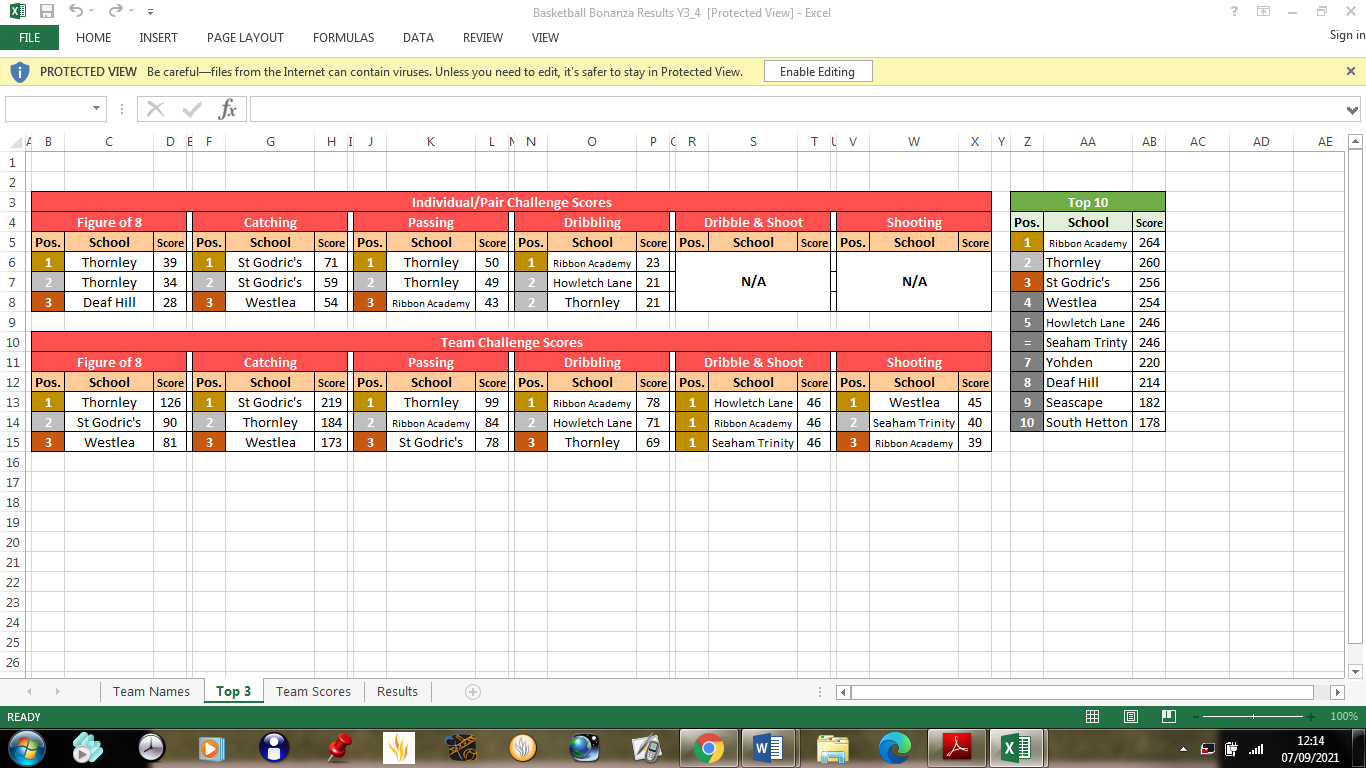 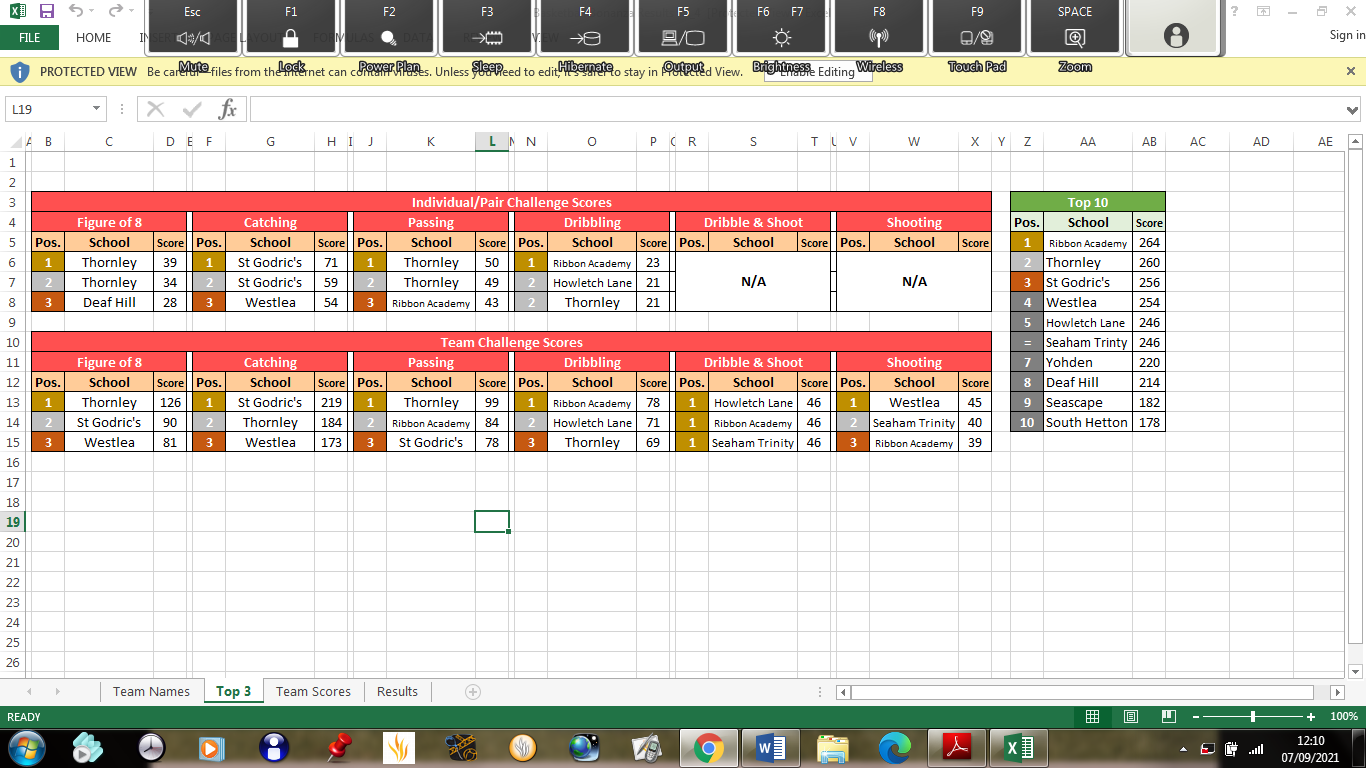 Year 1/2 Cricket Festival: 2nd Place overallYear 3/4 tennis Competition: 1st Place overall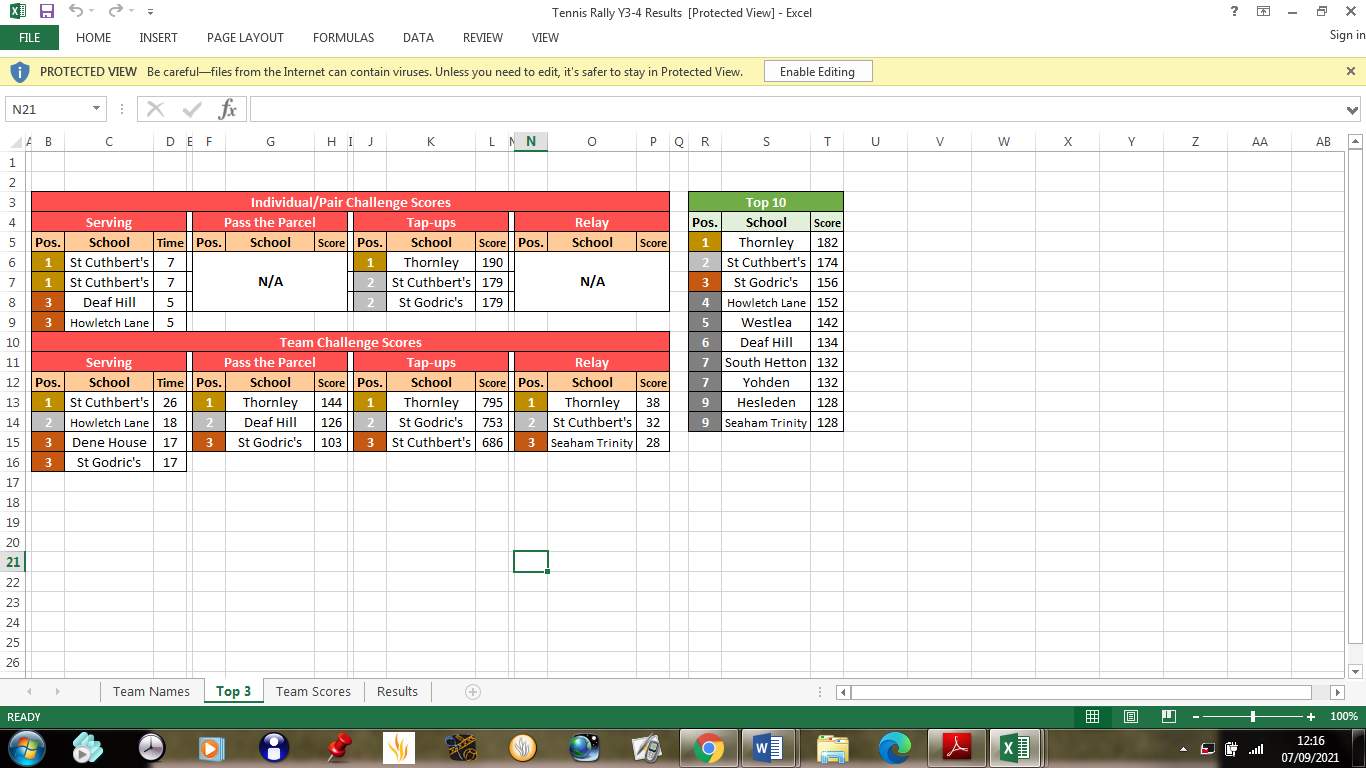 